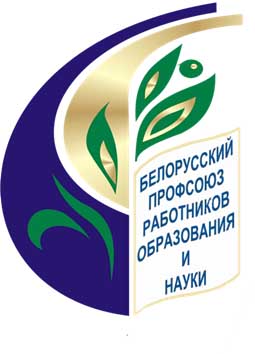 НОВОСТИ  ПРОФСОЮЗНОЙ  ЖИЗНИДостойно и грамотно, проведённые будни всегда венчаются заслуженными и приятными праздниками, к которым относятся и ЮБИЛЕИ…. 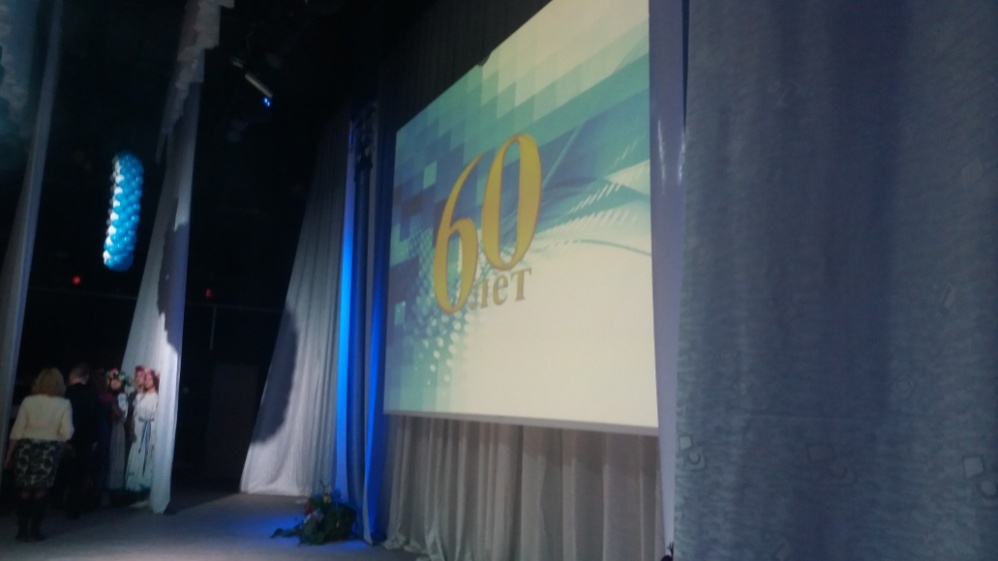                                  26 ноября 2016 года прошло в торжественной обстановке ЮБИЛЕЙНОЕ МЕРОПРИЯТИЕ  в связи с 60 – летием колледжа, а так же 50 –летием профсоюзной организации учащихся колледжа, 95 – летием отраслевого профсоюза работников образования и науки. 
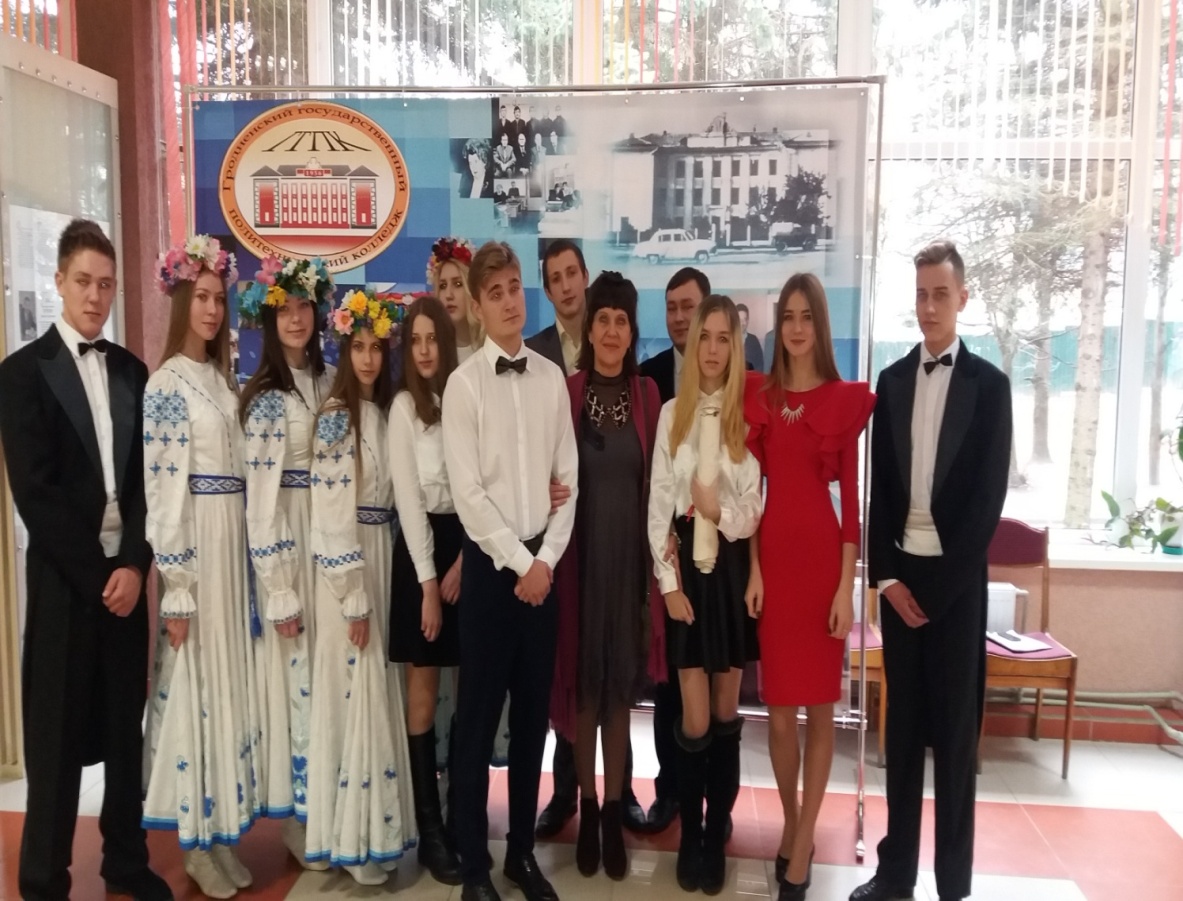 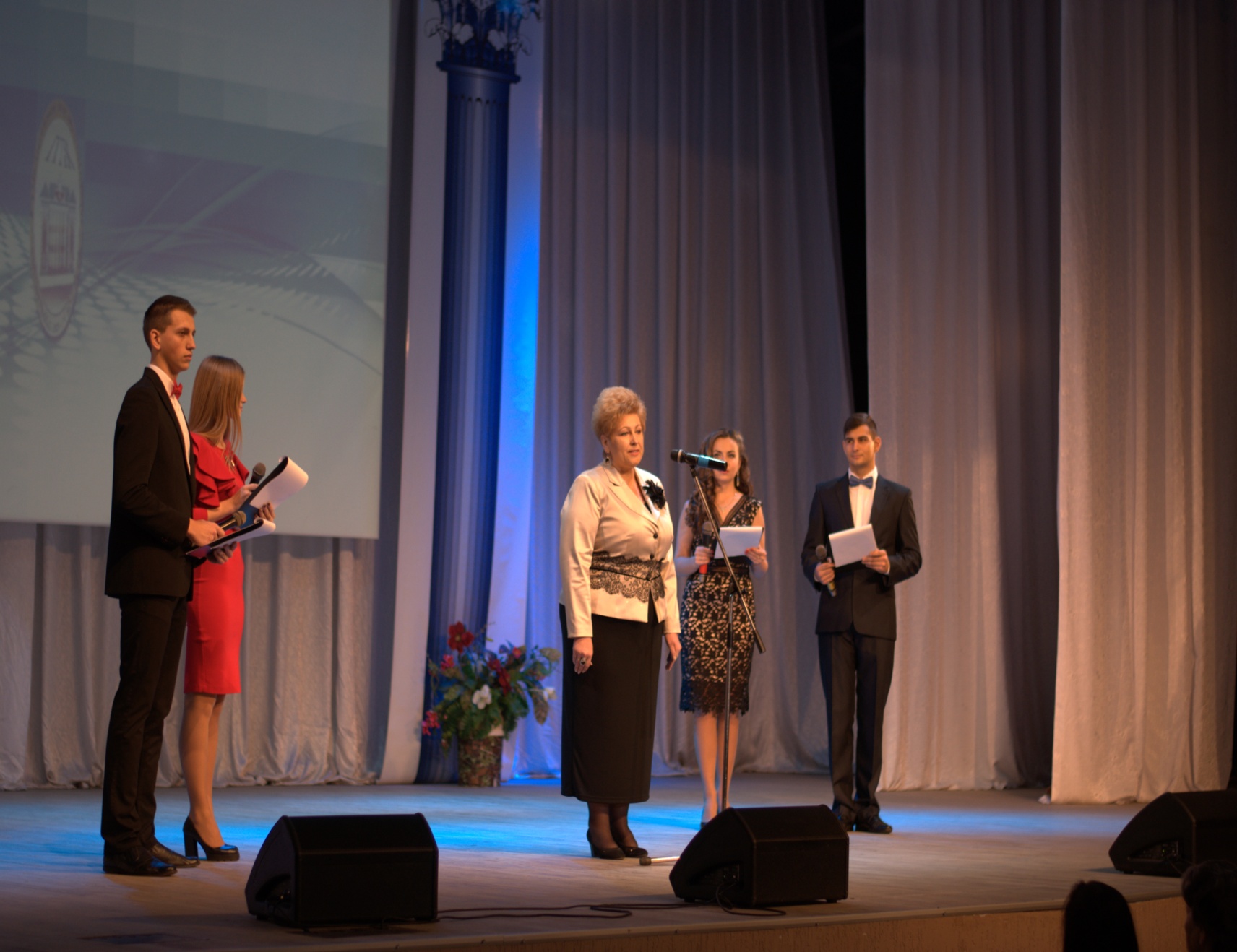 На мероприятии присутствовали сотрудники и учащиеся колледжа.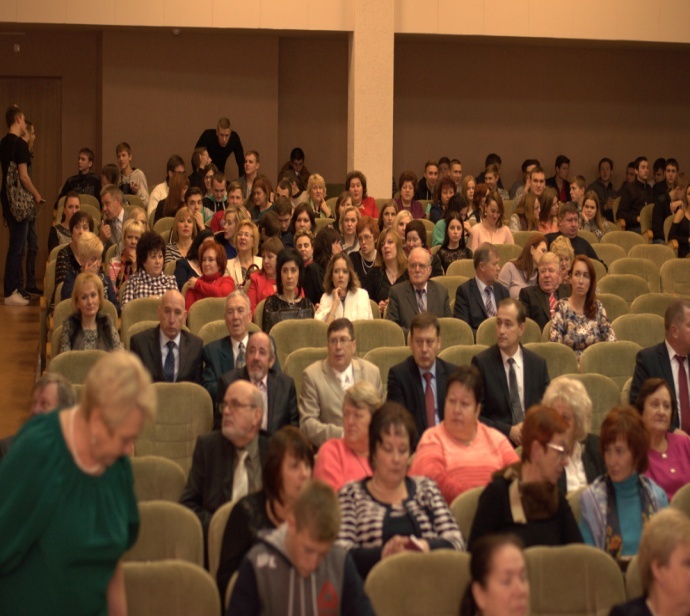 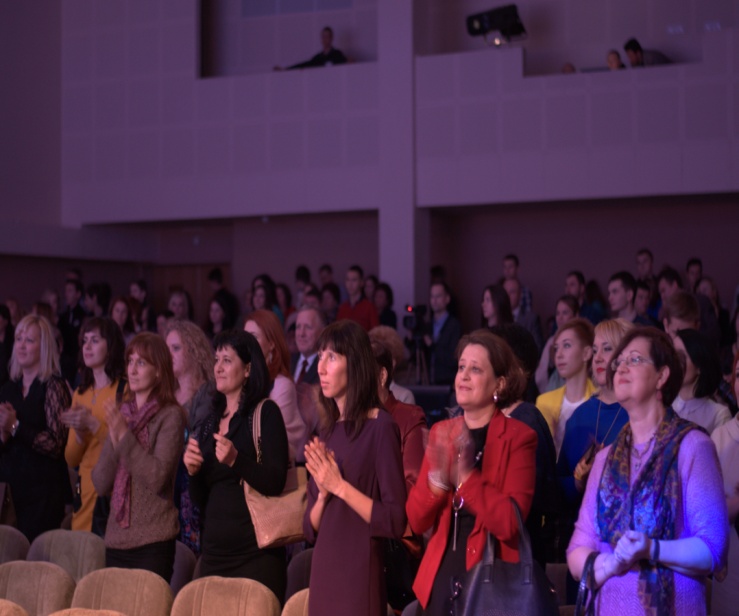 Среди гостей были председатель Гродненского объединения профсоюзов Юровский Ромуальд Францевич и председатель Гродненской областной организации профсоюзов работников образования и науки Гришечко Вера Викторовна. 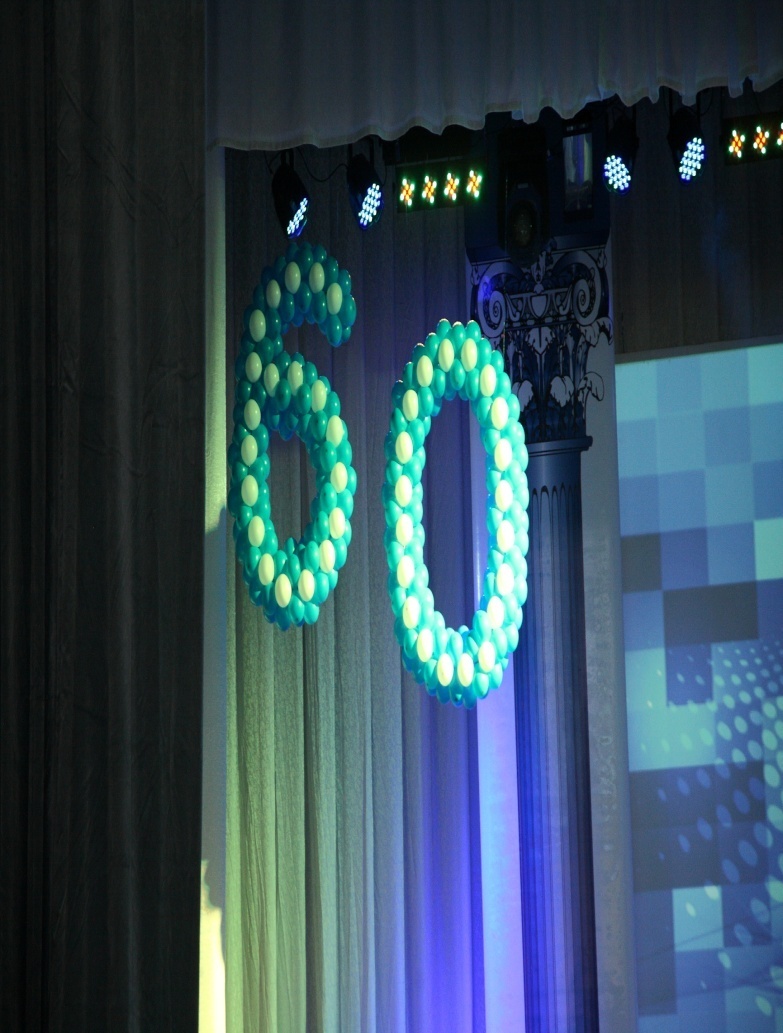 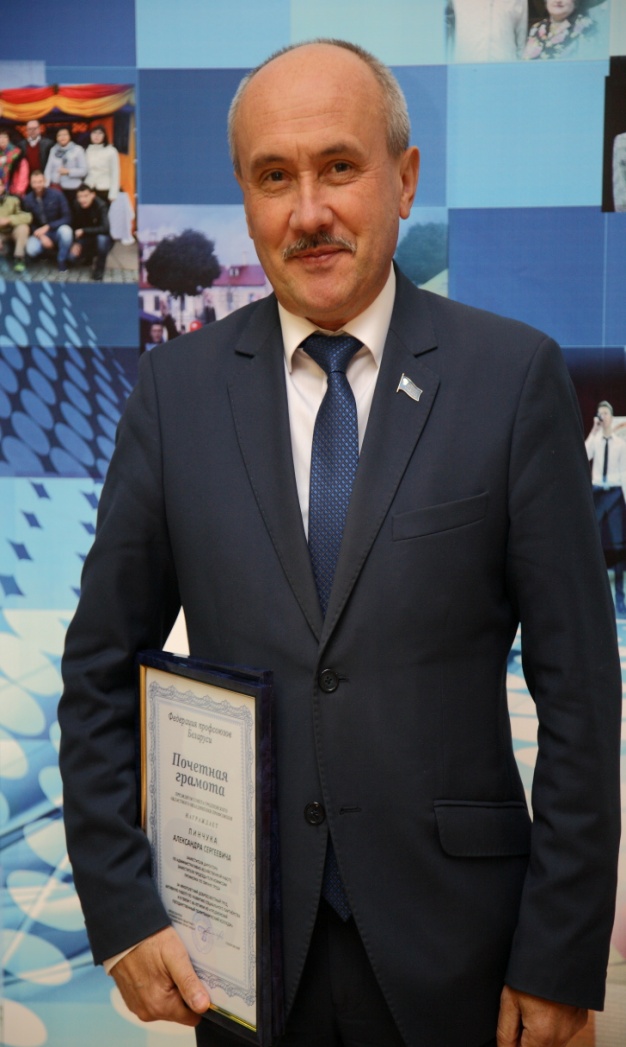 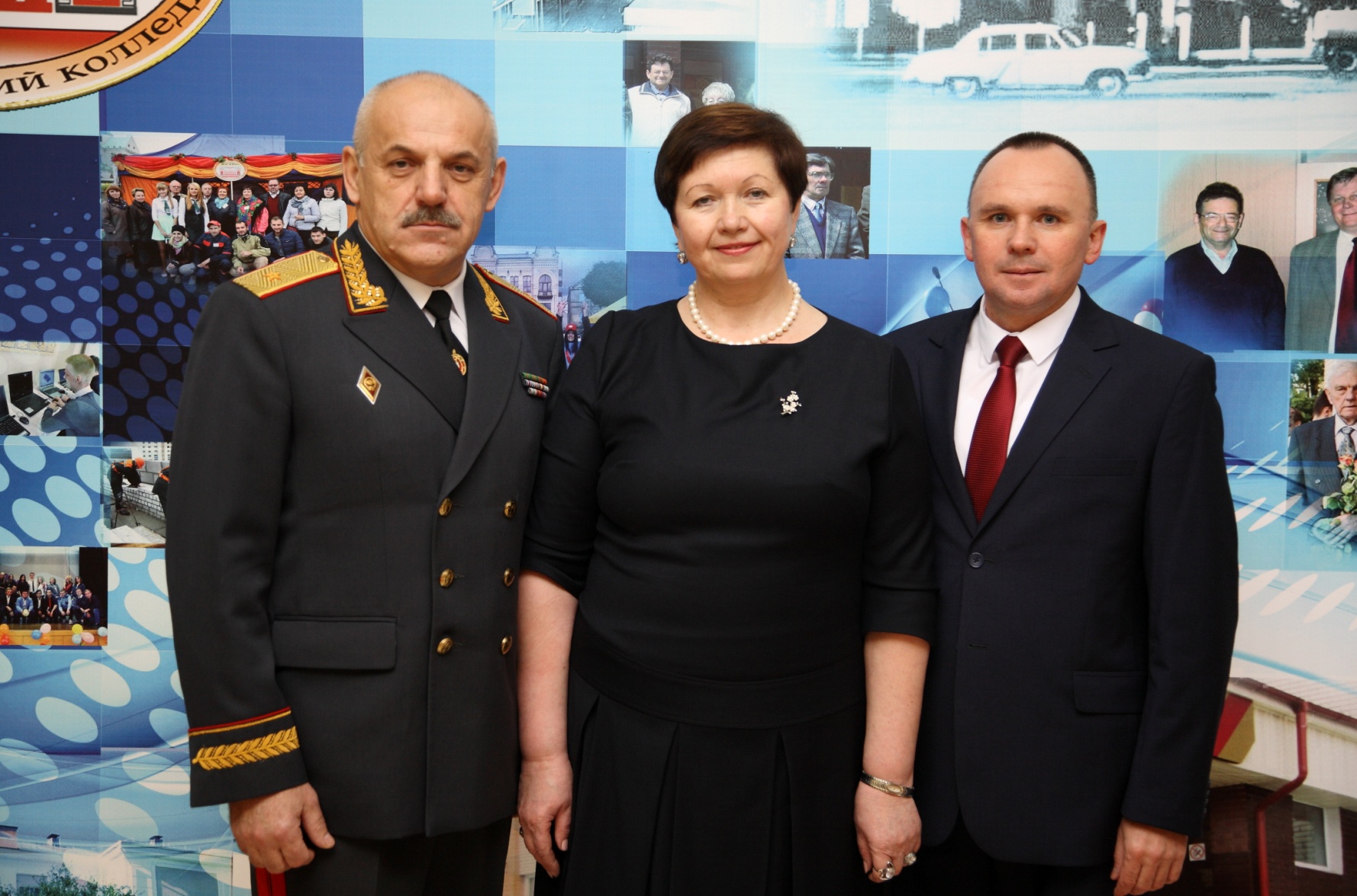 А так же члены профсоюзного актива профсоюзной организации учащихся колледжа из числа выпускников: Курок (Кушпит) Ольга Константиновна (заместитель председателя профсоюзного комитета учащихся колледжа, учащаяся группы БСБ 17), Ефремов Дмитрий Анатольевич и Пинюта Кирилл Юрьевич (члены организационной комиссии профкома учащихся, учащиеся группы ПГБ 17). 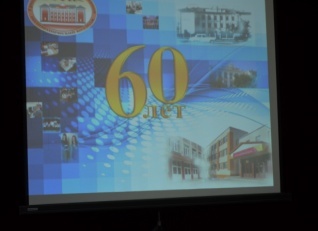 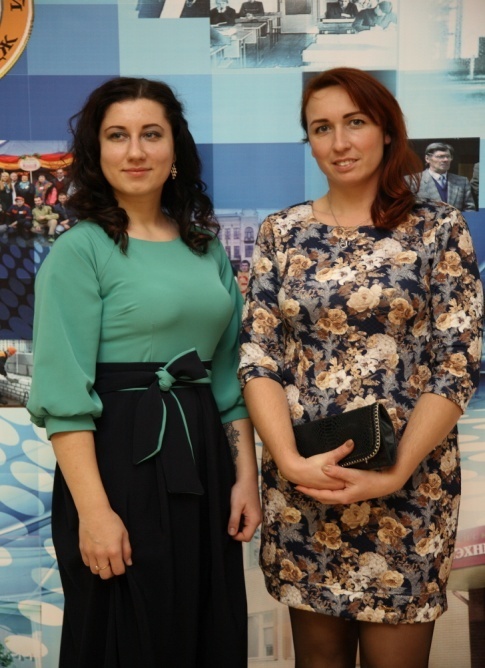 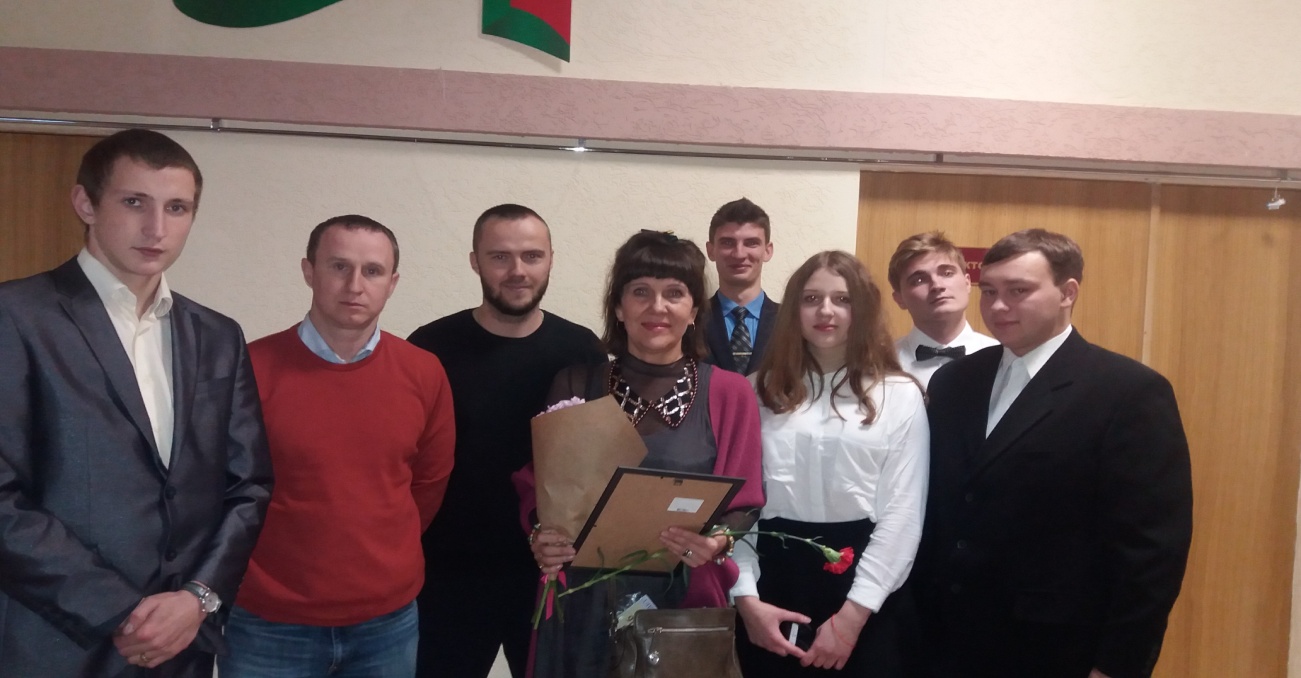 Поздравления в адрес колледжа и профсоюзной организации учащихся были получены от членов профактива разных лет выпуска: Ванюкевича Александра Константиновича, Ляха Сергея Леонидовича, Сидоровского Юрия Ромуальдовича, Капылова Николая Николаевича, Николайчика Кирилла Анатольевича. 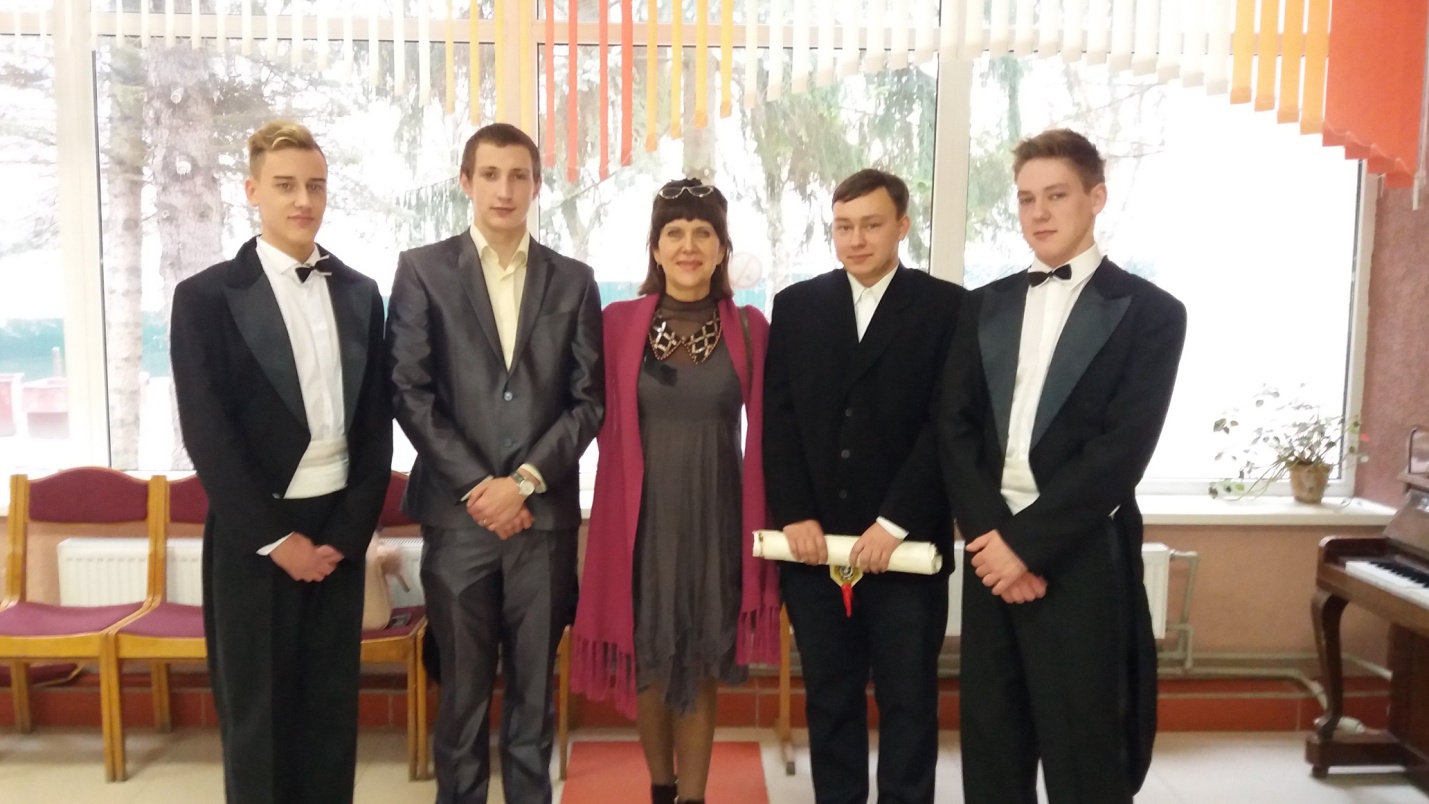 Юбилейной и заслуженной стала награда в связи с 50 – летием со дня создания профсоюзной организации учащихся УО Гродненский государственный политехнический колледж» для Радионова Виталия Сергеевича, учащегося группы ПГБ 81, заместителя председателя профсоюзного комитета;  Стельмашка Сергея Евгеньевича, учащегося группы ПГБ 81, председателя организационной комиссии; Чеснулевича Андрея Николаевича, учащегося группы ПГБ 81, председателя жилищной комиссии; Васильчук Дианы Николаевны, учащейся группы ПГБ 85, председателя ревизионной комиссии; Резанович  Марты Николаевны, учащейся группы ПГБ 91, председателя учебной комиссии, которые были отмечены Почётной грамотой Гродненского областного комитета Белорусского профессионального союза работников образования и науки, единовременными денежными выплатами в размере двух базовых величин каждый.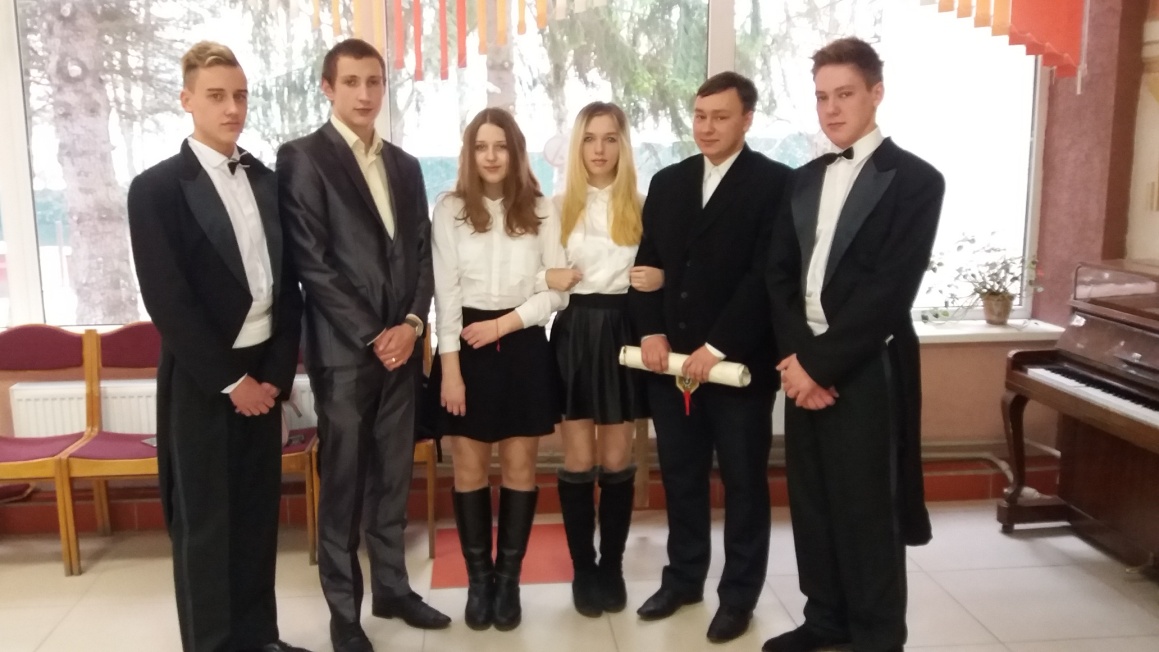 За содействие Белорусскому профессиональному союзу работников образования и науки в осуществлении программ его деятельности и в связи с юбилеями была награждена Почётной грамотой Гродненского областного комитета Белорусского профессионального союза работников образования и науки председатель профсоюзного комитета учащихся колледжа Замостьянина Галина Владимировна.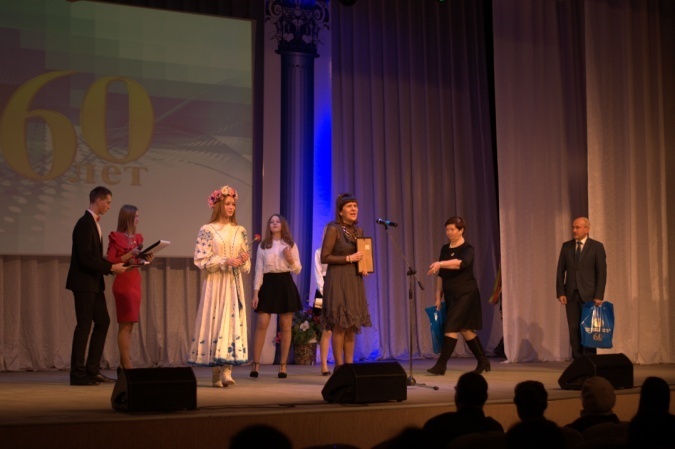 В ходе праздника члены профактива от имени учащихся колледжа зачитали в знак своей благодарности и признательности колледжу «МОЛОДЁЖНОЕ ЮБИЛЕЙНОЕ ОБРАЩЕНИЕ»: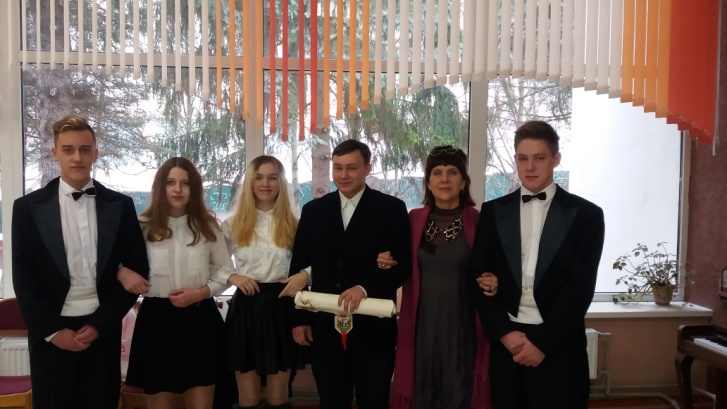 ЮБИЛЕЙНОЕМОЛОДЁЖНОЕ ОБРАЩЕНИЕ              УЧАЩИХСЯ  ГРОДНЕНСКОГО  ГОСУДАРСТВЕННОГО                                ПОЛИТЕХНИЧЕСКОГО КОЛЛЕДЖАЮБИЛЕЙ – ЭТО НЕ ТОЛЬКО ОЧЕРЕДНАЯ ДАТА, ЭТО ОЧЕРЕДНОЙ ЭТАП, ПОВОД  ПОДВЕСТИ  ИТОГ  ПРОДЕЛАННОЙ  РАБОТЫ  И ПОДГОТОВИТЬСЯ ПОКОРЯТЬ НОВЫЕ ВЕРШИНЫ.                                            2016 ГОД   – ЮБИЛЕЙ В ТРОЙНОМ  МАСШТАБЕ:                                                                                           60 ЛЕТ – КОЛЛЕДЖУ,  50 ЛЕТ – ПРОФСОЮЗНОЙ ОРГАНИЗАЦИИ УЧАЩИХСЯ, 95 ЛЕТ – ОТРАСЛЕВОМУ ПРОФСОЮЗУ РАБОТНИКОВ ОБРАЗОВАНИЯ И НАУКИ.                                                                                                             ТАК СКАЗАТЬ «ДВУХСОТПЯТИЛЕТНИЙ», «СУММАРНЫЙ», ЮБИЛЕЙ  СЛАВНЫХ ДЕЛ, ПОБЕД, СВЕРШЕНИЙ.                                             ЮБИЛЕЙ, ОПРЕДЕЛЯЮЩИЙ НАШ «ВЕКТОР РОСТА» НА ПЕРСПЕКТИВУ.                                                                                                                                         А КОГДА МЫ ВМЕСТЕ – НАМ ВСЁ ПО - ПЛЕЧУ!!! НАШ КОЛЛЕДЖ ПОДГОТОВИЛ МНОГО СЛАВНЫХ, ГРАМОТНЫХ СПЕЦИАЛИСТОВ, ЛЮДЕЙ С ОТЛИЧНЫМИ ПЕРСПЕКТИВАМИ В СВОЁМ РАЗВИТИИ НА ЛИЧНОЕ БЛАГО И  БЛАГО НАШЕЙ СТРАНЫ.                                                         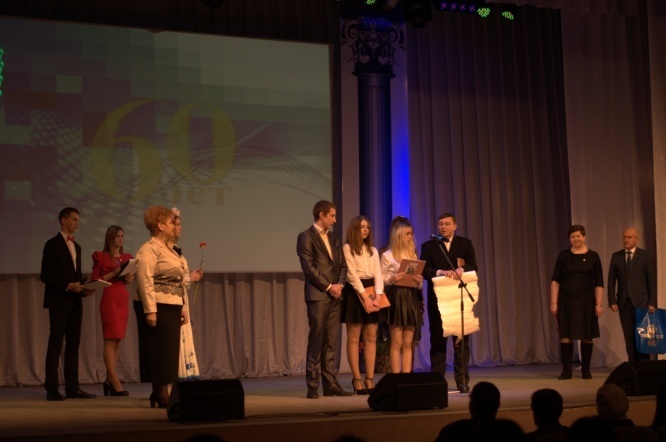 В КАЖДОМ ВЫПУСКНИКЕ ЧАСТИЧКА ПРЕПОДАВАТЕЛЯ НАШЕГО КОЛЛЕДЖА, ЕГО ОПЫТА, УМА, ДУШИ И ЗНАНИЙ.                                                                              В КАЖДОМ ВЫПУСКНИКЕ НАДЕЖДЫ, ЧАЯНИЯ И ВЕРА ТЕХ, КТО РАБОТАЕТ И УЧИТСЯ  В КОЛЛЕДЖЕ. ВЕРА, ЧТО ВЫПУСКНИК ГРОДНЕНСКОГО ПОЛИТЕХНИЧЕСКОГО КОЛЛЕДЖА –   ВСЕГДА И ВО ВСЁМ БУДЕТ ЛУЧШИМ,БУДЕТ ТЕМ, КТО РЕЗУЛЬТАТАМИ СВОЕГО ТРУДА СУМЕЕТ ПРЕУМНОЖАТЬ ДОБРО И КРАСОТУ.                                                                                                         ЖИЗНЬ В НАШЕМ КОЛЛЕДЖЕ – ЭТО  И ЕЖЕДНЕВНЫЙ ТРУД, УЧЁБА, И ВЕСЁЛОЕ НАСТРОЕНИЕ ОТ ОЩУЩЕНИЯ ВОЗМОЖНОСТЕЙ УЧАСТИЯ В ОБЩЕСТВЕННОЙ ЖИЗНИ КОЛЛЕДЖА.                                                             КАЖДЫЙ В НАШЕМ КОЛЛЕДЖЕ  МОЖЕТ РАССКРЫТЬ В СЕБЕ ТВОРЧЕСКУЮ ЛИЧНОСТЬ, РАЗВИТЬ СВОИ СПОСОБНОСТИ, ТАЛАНТЫ, В ТОМ ЧИСЛЕ И ТАКИЕ КАК УМЕНИЕ ПОЗОБОТИТЬСЯ О БЛИЖНЕМ СВОЁМ.                                               УЖЕ НА ПОРОГЕ НАШЕГО КОЛЛЕДЖА, И НА ПОРОГЕ ПЕРСПЕКТИВЫ СТАТЬ УЧАЩИМСЯ НАШЕГО КОЛЛЕДЖА, АБИТУРИЕНТА ВСТРЕЧАЮТ НАШИ РЕБЯТА ИЗ ПРОФАКТИВА НАШЕЙ ПРОФСОЮЗНОЙ ОРГАНИЗАЦИИ УЧАЩИХСЯ КОЛЛЕДЖА.                                                                                                                            МЫ ЗАБОТЛИВО СОПРОВОЖДАМ УЧАЩИХСЯ НА ПРОТЯЖЕНИИ ВСЕХ  ЛЕТ УЧЁБЫ, УЧАСТВВУЕМ В ВЫПУСКНЫХ МЕРОПРИЯТИЯХ, С ИНТЕРЕСОМ  ПОДДЕРЖИВАЕМТВОРЧЕСКИЕ СВЯЗИ С ВЫПУСКНИКАМИ, ПРИГЛАШАЯ ВАС, УВАЖАЕМЫЕ ВЫПУСКНИКИ, НА НАШИ МЕРОПРИЯТИЯ.                             
НАШ КОЛЛДЕЖ ПОЛНИТСЯ ВОСПОМИНАНИЯМИ О ТЕХ, КТО УЧИЛСЯ У НАС. МНОГИЕ ИЗ ВАС, УВАЖАЕМЫЕ ВЫПУСКНИКИ, СТАЛИ ЗАНИМАТЬ ВЕДУЩИЕ ПОЗИЦИИ В ОБЩЕСТВЕ. 
У КАЖДОГО ИЗ ВАС, СВОЯ ЖИЗНЬ, СВОЯ ИСТОРИЯ.                                                                                         КТО-ТО УЕХАЛ ПОКОРЯТЬ ДРУГИЕ ГОРОДА, СТРАНЫ. КТО-ТО ОСТАЛСЯ В СВОЁМ РОДНОМ ГОРОДЕ И ЗДЕСЬ РЕАЛИЗУЕТ СЕБЯ В ЛЮБИМОЙ ПРОФЕССИИ.                                                                           А У КОГО-ТО ПРОСТО БОЛЬШАЯ  И ДРУЖНАЯ СЕМЬЯ.                                                                        ВСЕМ ХОРОШ ЧЕЛОВЕК, КОГДА ЕСТЬ ПОЛЬЗА ОТ НЕГО. 
МЫ РАДЫ ЗА ВАС! НАШИ ВЫПУСКНИКИ.                                                         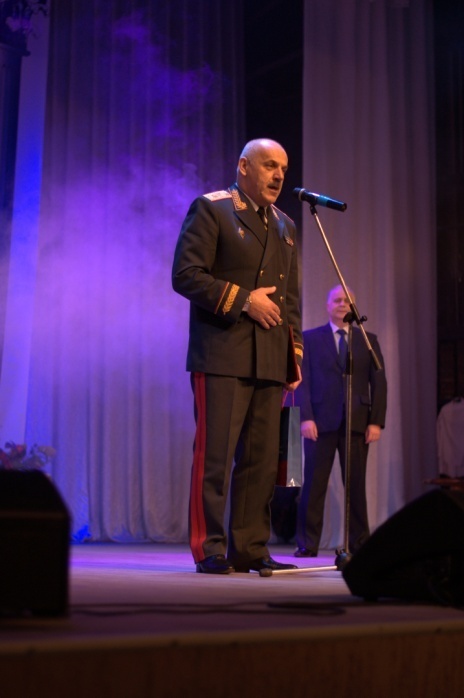 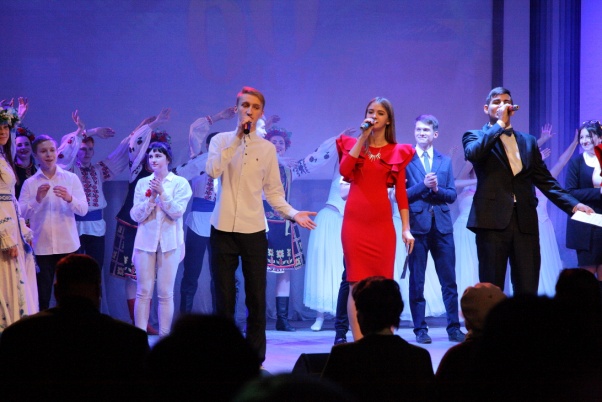 НА ПРОТЯЖЕНИИ ВСЕХ ЛЕТ СУЩЕСТВОВАНИЯ КОЛЛЕДЖА И ПРОФСОЮЗНОЙ ОРГАНИЗАЦИИ УЧАЩИХСЯ  МЫ ВСЕГДА ЧУВСТВОВАЛИ  ВНИМАНИЕ И УВАЖЕНИЕ СО СТОРОНЫ ГРОДНЕНСКОЙ ОБЛАСТНОЙ ОРГАНИЗАЦИИ ПРОФСОЮЗОВ РАБОТНИКОВ ОБРАЗОВАНИЯ  И НАУКИ, ГРОДНЕНСКОГО ОБЛАСТНОГО ОБЪЕДИНЕНИЯ ПРОФСОЮЗОВ, ВАШУ ФИНАНСОВУЮ И СТРАТЕГИЧЕСКУЮ ПОДДЕРЖКУ.                                                              
СПАСИБО ВАМ ЗА ЭТО!                                                                                                                     60 ЛЕТ В НАШ КОЛЛЕДЖ ПОСТУПАЮТ ВСЁ НОВЫЕ МОЛОДЫЕ ЛЮДИ. МЫ РАДЫ, ЧТО ВЫБОР МНОГИХ  УКАЗАЛ НА НАШ КОЛЛЕДЖ. ЭТОТ ВАЖНЫЙ ПОСТУПОК ЮНОШЕЙ И ДЕВУШЕК, КОТОРЫЙ ЕЖЕГОДНО ПРИВОДИТ НОВЫХ УЧАЩИХСЯ К НАМ В КОЛЛЕДЖ, ОПРЕДЕЛИТ В ДАЛЬНЕЙШЕМ  И ДОСТОЙНОЕ  МЕСТО В ВАШЕЙ УЖЕ ВЗРОСЛОЙ ЖИЗНИ, БУДУЩИЙ НАШ УЧАЩИЙСЯ!                                                                                        И, КАК ГОВОРИТСЯ, «ДА НЕ ЗАРАСТЁТ «М ОЛОДЁЖНАЯ ТРОПА» К НАШЕМУ КОЛЛЕДЖУ»».                                                                                                                    А УЖ МЫ ПОСТАРАЕМСЯ  ПРИНЯТЬ ВАС С РАПРОСТЁРТЫМИ РУКАМИ, УВАЖИТЕЛЬНО И ДОСТОЙНО.                                                                                                                         «ДОБРО ПОЖАЛОВАТЬ В ГРОДНЕНСКИЙ ГОСУДАРСТВЕННЫЙ ПОЛИТЕХНИЧЕСКИЙ КОЛЛЕДЖ!».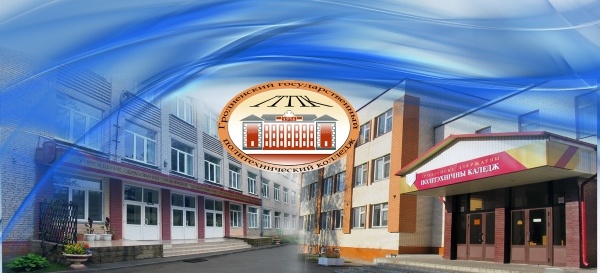 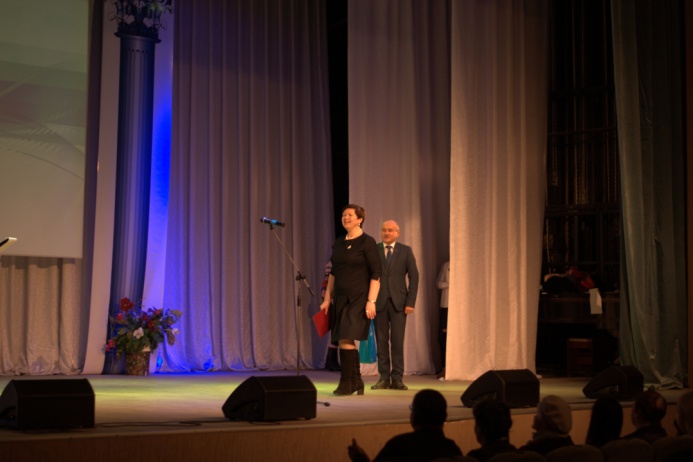 
НАШ КОЛЛЕДЖ – ЭТО ОДНА БОЛЬШАЯ, ДРУЖНАЯ СЕМЬЯ!                                                 В СВОЁМ МОЛОДЁЖНОМ ОБРАЩЕНИИ, ОТ ИМЕНИ ВСЕХ УЧАЩИХСЯ КОЛЛЕДЖА, МЫ ЖЕЛАЕМ ВСЕМ НАМ СЧАСТЬЯ И БЛАГОПОЛУЧИЯ!                                                                                         ПОЗДРАВЛЯЕМ ВСЕХ  С ЮБИЛЕЕМ! 
СЛАВЯТСЯ  РУКАМИ  ТРУДОВЫМИ

ТЕ, КТО  СТРОИТЬ  ГОРОДА  ГОТОВ
И  НЕ  ЗРЯ  НАЗВАЛИ  «ЗОЛОТЫМИ»РУКИ  САМЫХ  ЛУЧШИХ  МАСТЕРОВ. ТАК  ПУСКАЙ  НАШ  КОЛЛЕДЖ ПРОЦВЕТАЕТЕЩЁ  МНОГО – МНОГО  ДОЛГИХ  ЛЕТ, 
И  СТРАНЕ  ПУСТЬ  КАДРЫ  ПОСТАВЛЯЕТ 
ДЛЯ  СВЕРШЕНЬЯ  ТРУДОВЫХ  ПОБЕД!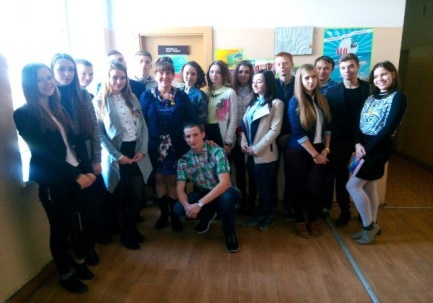 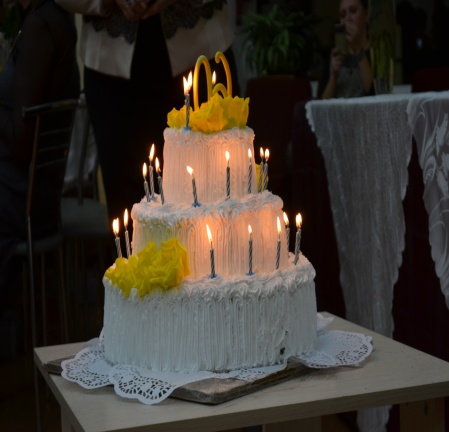 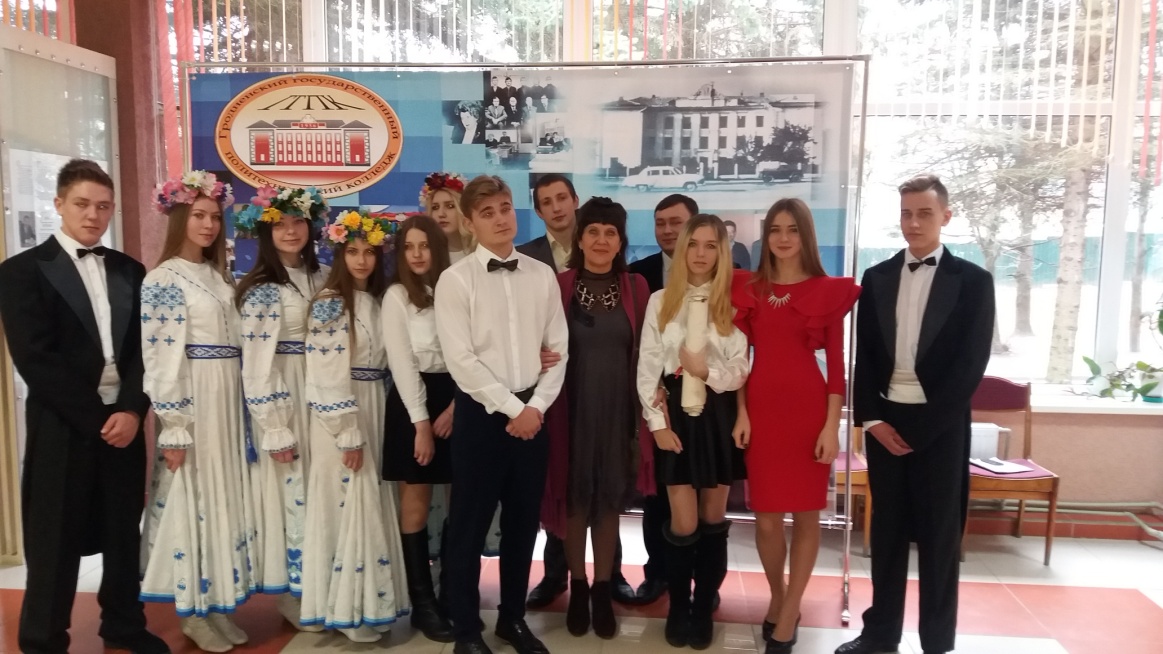 Праздник ЮБИЛЕЯ был наполнен торжественными выступлениями, воспоминаниями, пожеланиями, подарками и сувенирами, цветами, музыкой, поэзией и танцами.                                                                                                                        В воздухе  витал ДУХ ЮБИЛЕЯ И НАДЕЖД НА БУДУЩЕЕ.                                       Впереди новогодние праздники.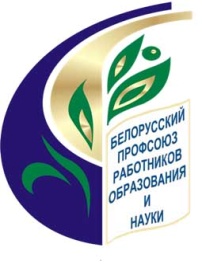 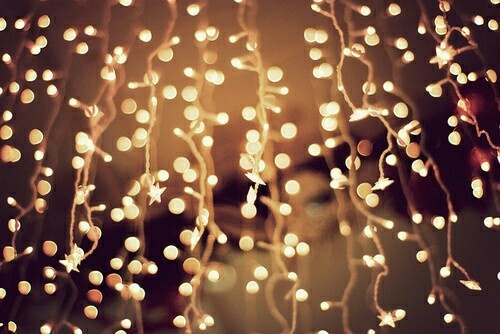 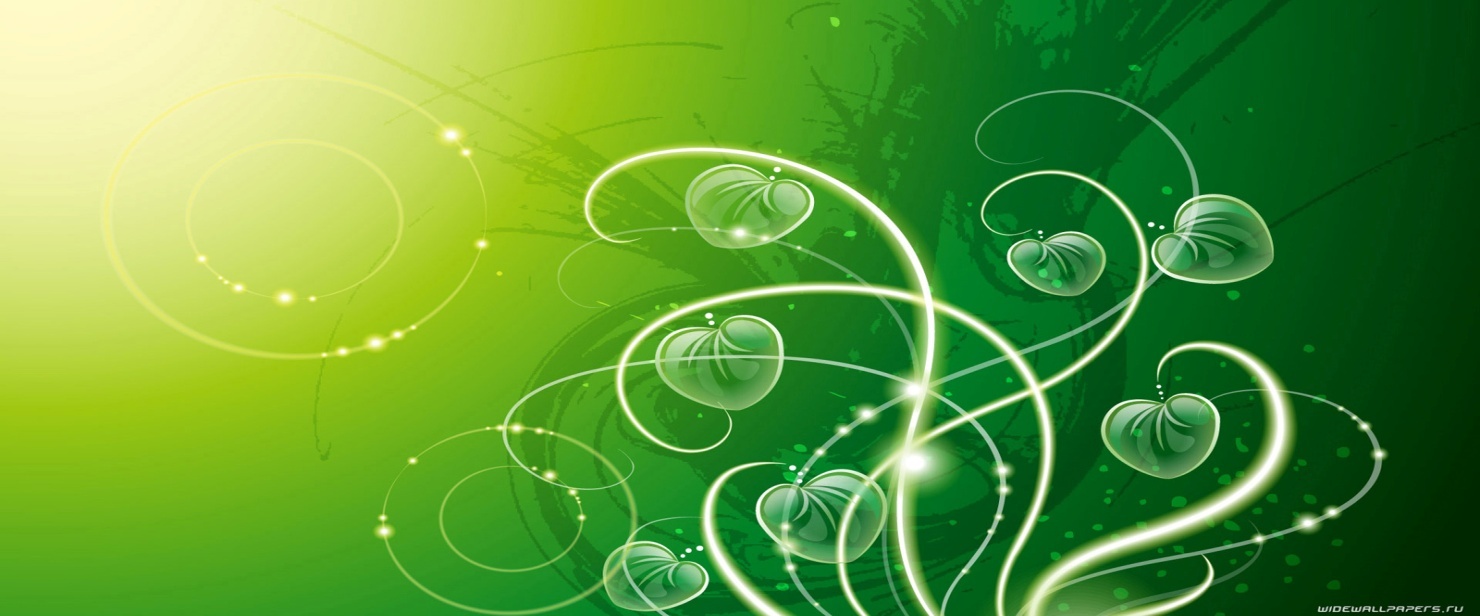 Профком учащихся 
колледжа.